									McVay Elementary PTA 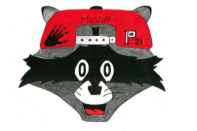 August 15th, 2019Dear McVay Families,I hope your kiddos had an awesome first week of school and that your family has adjusted to the back-to-school routine. It was great seeing old and new faces at the Back-to-School Days, Meet the Teacher and the BooHoo Breakfast.  If you haven’t had a chance to sign up to join the PTA, see the membership form at the bottom of this page. Please send it back to school by September 6th to be entered in a drawing for meal cards to Pizza Cucinova, as well as admission passes to Skate Zone.  On the back, you will find the PTA schedule of events through December.  We have a few new events this year.  On September 6th we have Goodies with Grands.  Your child can bring in their grandparent or favorite grandfriend for breakfast and classroom fun (next week more information will be sent). We have a Family Day planned on September 14th at an Otterbein University Football Game.  Come enjoy this free event for McVay families.  On November 22nd, COSI on Wheels will be visiting McVay during the school day.  We need at least 20 volunteers that day, so if you are willing to help please let me know ASAP.Regards,Stephanie CunninghamMcVay PTA PresidentStephaeac@gmail.com---------------------------------------------------------------------------------------------------------------------------------------------------McVay Elementary PTA2019-2020 MEMBERSHIP FORMPlease join our PTA and make a pledge to support this year’s Parent Teacher Association!Joining the PTA is a great way to become involved in your child’s education and support all students at McVay.  Dues are $6 per person/year or $12 per family (2 adults).  Please send your membership form and either cash, or check (make payable to McVay PTA) to school by September 6th.Name: _________________________________________________ Email: _______________________________Additional Household Member:Name:___________________________________________Email:___________________________________________Please check amount enclosed:$6 Individual $12 Family (2 Adults)CashCheck  #_____              